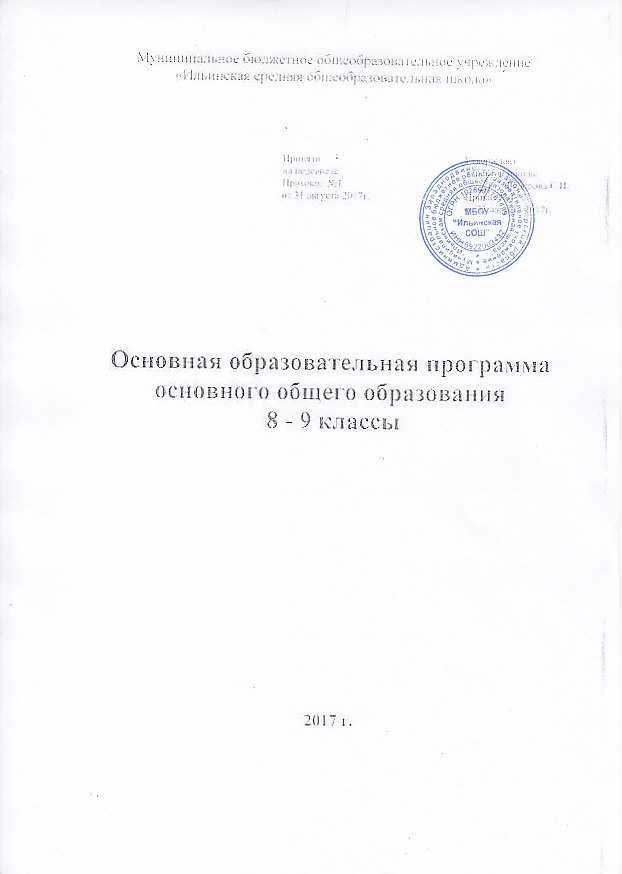 Содержание программы1. Пояснительная записка к основной образовательной программе школы2. Основная образовательная программа основного общего образованияII ступени обучения  (5- 9 классы)2.1. Пояснительная записка.2.1.1. Целевое назначение2.1.2. Характеристика учащихся,2.1.3. Ожидаемый результат            2.2.Учебный план основного общего образования.2.3. Учебно-методический комплекс            2.4.  Организационно-педагогические условия  3. Приложение.	3.1. Рабочие программы по учебным предметам1. Пояснительная записка к образовательной программе школыОбразовательная программа муниципального  бюджетного общеобразовательного учреждения «Ильинская  средняя общеобразовательная школа»  направлена    на обеспечение оптимального уровня образованности,     который характеризуется способностью решать задачи в различных сферах жизнедеятельности, опираясь на освоенный социальный опыт;    на реализацию права семьи на выбор образовательных программ общего образованияВ школе  особое внимание уделяется формированию личности учащихся, а именно:    повышению уровня культуры личности школьников;    обеспечению возможности накопления школьниками опыта выбора;    воспитанию уважения к закону, правопорядку;   развитию способности к творческому самовыражению в образовательной, трудовой и досуговой деятельности;    развитию культуры умственного труда учащихся, навыков самообразования.Названные ориентиры в условиях следования базовой образовательной программе    обеспечивают обязательный минимум усвоения содержания образования и максимальный для каждого обучающегося уровень успешности,    нацеливают на воспитание выпускника – человека и    гражданина, уважающего права и свободы личности, ответственно относящегося к своей жизни и здоровью, обладающего      культурными потребностями, самосознанием, коммуникативной культурой.Образовательная программа школы   предназначена удовлетворить потребности:    учащихся - в расширении возможностей для удовлетворения проявившегося интереса к тому или иному учебному предмету и программах обучения, обеспечивающих личностное становление и профессиональное самоопределение на основе усвоения традиций и ценностей культуры;    общества и государства -  в реализации образовательных программ, обеспечивающих гуманистическую ориентацию личности на сохранение и воспроизводство достижений культуры и воспитание молодого поколения специалистов, способных решать новые прикладные задачи;    выпускника образовательного учреждения – в социальной адаптации.    Образовательная программа – документ, определяющий путь достижения образовательного стандарта, характеризующий специфику и особенности образовательного учреждения.Нормативно-правовой базой образовательной программы являются     Закон РФ от 29 декабря . «Об образовании в Российской Федерации»; нормативные документы МО РФ, МО Тверской области, ОО администрации Западнодвинского района;    Конвенция о правах ребенка;   Гигиенические требования к условиям обучения школьников в современных образовательных учреждениях различного вида   (СанПин 2.4.2.2821-10);   Устав школы и локальные акты ОО;   Лицензия образовательного учреждения;    Также при разработке образовательной программы учтены: - возможности образовательной  среды МБОУ «Ильинская СОШ»; - уровень готовности учителей к реализации образовательных программ: в ОО работает квалифицированный коллектив; - материально-техническое обеспечение учебного процесса: в школе созданы хорошие условия для участников образовательного процесса, работает информационный центр с   выходом в Интернет;  - традиции, сложившиеся за годы работы ОО.Образовательная программа определяет    цели и содержание образовательного процесса, особенности их раскрытия через содержание учебных предметов и педагогических технологий;    учебно-методическую базу реализации учебных программ.Образовательная программа устанавливает содержание и способы взаимодействия с другими образовательными учреждениями в целях развития творческого потенциала учащихся, выявления объективной оценки их достижений.Образовательная программа регламентирует:    условия освоения образовательной программы;    диагностические процедуры для объективного поэтапного     учета образовательных достижений учащихся;    организационно-педагогические условия реализации  программ  общего   образования.Обеспечивая вариативность обучения и свободу реализации творческих концепций учителя, образовательная программа позволяет обеспечить уровень образования, достаточный для успешной социализации.Основным условием эффективности обучения и обеспечения его вариативности является:    обеспечение широкой образовательной подготовки, ядро которой является общей частью всех учебных программ;    создание необходимых условий для развития личностной мотивации,  способностей учащихся;    использование современных образовательных технологий;    развитие сети внеклассной работы;    использование различных видов информационных ресурсов для обеспечения как потребностей обучения, так и личных информационных потребностей учащихся;    использование возможностей социокультурной среды  села и района.Выполнение указанных условий позволит школе реализовать педагогически, психологически, дидактически и материально-технически обеспеченное образовательное пространство для создания оптимальных условий самоопределения и развития личности учащихся.Описание образовательных программ на каждой ступени соответствует принятой структуре образовательных программ.2. Основная образовательная программа основного общего образованияII ступень обучения  (5- 9 классы)2.1. Пояснительная записка2.1.1. Целевое назначение   реализация в полном объёме конституционных прав детей на образование;   обеспечение образовательного процесса, предусмотренного Базисным учебным планом ОО РФ;   создание условий для освоения учащимися обязательного минимума содержания образования данного уровня;   сохранение и поддержка индивидуальности ребенка;   сохранение и поддержка физического и психического развития детей;   создание условий для адаптации учащихся к особенностям основной школы   формирование познавательных способностей (умение рассуждать, анализировать, обобщать);   создание условий для формирования учебной самостоятельности и ответственности;   развитие у учащихся познавательного интереса и творческих способностей.   развитие коммуникативных навыков общения со сверстниками;   развитие творческих способностей детей (воображения, фантазии, ассоциативного мышления, образного восприятия окружающего мира).  воспитание гуманной, творческой личности, бережно и ответственно относящейся к себе, окружающему миру людей и миру природы;Ведущие задачи:   создание условий для становления отношения ребенка к миру и  к себе, своим потребностям, стремлениям и желаниям, развитие разных возможностей мировосприятия;   поддержка инициативности, самостоятельности, навыков сотрудничества учащихся в разных видах деятельности.2.1.2. Характеристика учащихся, которым адресована основная образовательная программа основного общего образованияПроцедура выбора общеобразовательной программы предполагает:    Доведение до сведения родителей информации о реализуемых на предстоящем этапе обучения образовательных программах и основаниях для их выбора  (родительские собрания, печатная информация, беседы с администрацией и педагогами школы);    Изучение образовательных потребностей семьи (опросы, анкеты);    Сбор информации и на ее основе анализ сформированности познавательных интересов, мотивации учения (в течение учебного года);    Педагогическая диагностика и на ее основе анализ успешности учебной деятельности  (диагностическое отслеживание, результаты промежуточной аттестации);    Коррекционная работа с учащимися и родителями при полном или частичном отсутствии оснований для выбора.2.1.3. Ожидаемый результат    Успешное овладение предметами учебного плана на базовом уровне в соответствии  с государственными образовательными стандартами.    Выход на начальный  уровень функциональной грамотности,   предполагающий его полное достижение к окончанию основной школы.    Освоение учащимися основ системного мышления и развитие мотивации к дальнейшему  обучению.Образ выпускника 9-го класса как главный целевой ориентир в учебно-воспитательной деятельности на данной ступени.Нравственный потенциал
· Восприятие и понимание ценностей «человек», «личность», «индивидуальность», «труд», «коллектив», «доверие», «выбор».
· Стремление и желание проявить сильные стороны своей личности в жизнедеятельности класса и школы.
· Умение планировать, готовить, проводить и анализировать коллективное творческое дело.
Познавательный потенциал.
· Формирование индивидуального стиля учебной деятельности, выработка устойчивых учебных интересов и склонностей.
· Умение управлять подсознательными процессами личности.
· Способность адекватно действовать в ситуации выбора на уроке
Коммуникативный потенциал.
· Усвоение основ коммуникативной культуры личности: умение высказывать и отстаивать свою точку зрения, овладение навыками неконфликтного общения
· Способность строить и вести общение в различных ситуациях и с людьми, отличающимися друг от друга по возрасту, взглядам, социальному положению.Эстетический потенциал.
· Способность видеть и понимать гармонию и красоту окружающей действительности.
· Знание выдающихся деятелей и произведений литературы и искусства
· Апробация своих возможностей в музыке, литературе, изобразительном искусстве, прикладном творчестве.
Физический потенциал.
· Дальнейшее развитие основных физических качеств: быстроты, ловкости, гибкости, силы и выносливости.
· Знание и соблюдение режима занятий физическими упражнениями 2.2.Учебный план основного общего образованияПояснительная записка к учебному плануна 2014-2015 учебный год для 5-9 классовУчебный план МБОУ «Ильинская СОШ» на 2014-2015 учебный год составлен с учётом: Закона «Об образовании в РФ»;Постановления Главного государственного санитарного врача РФ от 29 декабря 2010г. №189 «Об утверждении СанПиН 2.4.2.2821-10 «Санитарно-эпидемиологические требования к условиям и организации обучения в общеобразовательных учреждениях»(зарегистрировано в Минюсте России 03.03.2011, регистрационный номер 19993);Приказа Министерства образования и науки Российской Федерации от 09.03.2004 №1312 «Об утверждении федерального базисного учебного плана и примерных учебных планов для образовательных учреждений Российской Федерации, реализующих программы общего образования»;Приказа Министерства образования и науки Российской Федерации от 30.08.2010 №889 «О внесении изменений в федеральный базисный учебный план и примерные учебные планы для образовательных учреждений Российской Федерации, реализующих программы общего образования, утверждённые приказом министерства образования Российской Федерации от 9 марта 2004г. № 1312 «Об утверждении Федерального базисного учебного плана и примерных учебных планов для образовательных учреждений Российской Федерации, реализующих программы общего образования»;Приказа Министерства образования и науки Российской Федерации от 03.06.2011 №1994 «О внесении изменений в федеральный базисный учебный план и примерные учебные планы для образовательных учреждений Российской Федерации, реализующих программы общего образования, утверждённые приказом Министерства образования  и науки Российской Федерации от 9 марта 2004г. № 1312»; Приказа Министерства образования и науки Российской Федерации от 05.03.2004 №1089 «Об утверждении федерального компонента государственных образовательных стандартов начального общего, основного общего и среднего (полного) общего образования»;Распоряжения Правительства РФ от 29.10.2009 №1578-р;Закона Тверской области от 07.05.2008 №56-30 «Об образовании в Тверской области»;Основные направления содержания образования:  Основное общее образованиеВсе классы ІІ ступени работают по пятидневной учебной неделе, продолжительность урока – 45 минут, продолжительность учебного года 34 учебные недели. Данный режим работы обеспечивает выполнение федерального компонента и использование регионального и школьного в соответствии с интересами и потребностями учащихся, способствуя реализации идеи развития личности.Содержание образования на второй ступени является относительно завершённым и базовым для продолжения обучения в средней (полной) общеобразовательной школе.Обязательная часть базисного учебного плана школы соответствует составу обязательных учебных предметов и времени, отводимому на их изучение в федеральном учебном плане.Часы регионального компонента распределены следующим образом: В 6 классе на изучение краеведческих аспектов биологии и географии выделено по 1 часу.В 8 классе выделен 1 час на изучение предмета «Технология», по 0,5 часа на изучение предметов «Музыка» и «Изобразительное искусство»  для организации изучения содержания краеведческой направленности.В 9 классе выделен 1 час на изучение исторического краеведения в виде самостоятельного курса.Часы школьного компонента распределены следующим образом: В 6, 7 классах по 1 часу, в 5 – 2 часа отвели на изучение «Основ безопасности жизнедеятельности» с целью ориентации учащихся на безопасный и здоровый образ жизни, умение вести себя в чрезвычайных ситуациях. На увеличение учебных часов, отводимых на изучение отдельных предметов обязательной части отводится  на русский язык по 2 часа в 6-7 классах, 3 часа в 5 классе.В 9 классе для организации предпрофильной подготовки учащихся выделено 2 часа на проведение элективных курсов. В сумме нагрузка не превышает максимальный объём обязательной учебной нагрузки для школьника.Учебный план МБОУ «Ильинская СОШ» основного общего образования 5-9 классов на 2014 – 2015 учебный год при 5 – дневной учебной неделе2.3 Учебно-методический комплекс         2.4.  Организационно-педагогические условия Формы организации учебного процесса    Классно-урочная система    Учащиеся 5-9-х классов работают в режиме пятидневной учебной недели     Продолжительность одного урока   45 минут    Учебный год делится на четверти    Наполняемость классов от 9 до 22 человекПедагогические технологии    Для организации образовательного процесса наряду с традиционными методами обучения  используются:    интерактивные обучающие технологии (работа в группах постоянного и переменного состава, компьютерные технологии при выполнении  коллективных и индивидуальных творческих заданий, кейсовая и т.д.);Технология организации внеучебной деятельностиСодержание внеучебной деятельности учащихся 5-9-х классов обусловлено  реализацией комплексной воспитательной программы, а также     взаимодействием   с сельской библиотекой, ДК    программами   досуговых   мероприятий,    приуроченным    к   празднованию памятных дат и государственных праздников.Формы учета и контроля достижений учащихся В образовательной программе  используются следующие основные формы учета  достижений учащихся:    текущая успеваемость;    аттестация по итогам четверти, по итогам года;    проверочные работы;    олимпиады;    защита исследовательской и проектной работы.    творческие отчеты, доклады учащихся на конкурсах, выставках.Методы диагностики  освоения образовательной программыДиагностика включает в себя:    социальную диагностику:     наличие условий для домашней работы;     состав семьи;     необходимость оказания различных видов помощи;    медицинскую диагностику: показатели физического здоровья    психологическую диагностику:     уровень общей тревожности (отсутствие выраженных противоречий между требованиями педагогов и возможностями подростка);   включенность учащихся в деятельность и общение (эмоционально-положительное восприятие подростком системы своих отношений со сверстниками, субъективная включенность в отношения, восприятие своего статуса в классе как положительного и удовлетворенность им);    отношения с педагогами (эмоционально-положительное восприятие подростком системы своих отношений с педагогами, восприятие этих отношений как уважительных, доверительных, но сохраняющих его автономность);    отношение к себе (позитивная «Я- концепция», устойчивая адекватная самооценка, ориентация на будущее, субъективное ощущение адекватности своего поведения и эмоциональных реакций);   определение степени удовлетворенности школьной жизнью; наличие и характер учебной мотивации (интерес к способам получения знаний, умение ставить и достигать конкретные цели самообразования, интерес к самостоятельным формам учебной деятельности, интерес к использованию результатов учебной работы социально-значимых формах деятельности)    педагогическую диагностику:     предметные и личностные достижения;     затруднения в образовательных областях;     диагностика сформированности учебно-познавательных мотивов;     диагностика формирования уровня функциональной грамотности (грамотность и  богатый словарный запас устной речи, использование речи как инструмента мышления);    диагностика сформированности важнейших учебных действий (выделение существенных признаков изучаемых понятий, оперирование всей системой данных учебной задачи, ориентация на всю систему требований учебной задачи, способность к рассмотрению изучаемого предмета с разных сторон, способность к смене стратегии в процессе решения учебной проблемы);     умственная работоспособность и темп учебной деятельности (сохранение учебной активности в течение всего урока, адаптация к учебной нагрузки, способность работать в едином темпе со всем классом и предпочтение высокого темпа работы);    взаимодействие с педагогами (включенность в личностное общение с педагогами, способность  к проявлению эмпатии по отношению ко взрослым);    диагностика интересов.         Внеурочная деятельность организована во второй половине дня через подготовку и проведение традиционных общешкольных мероприятий.         И урочная и внеурочная деятельность направлены на воспитание толерантности учащихся, уважение достоинства человека с разными возможностями, развитие коммуникативных умений, культуры поведения,  развитие творческих задатков и способностей учащихся. Возраст:10 - 15 летУровень готовности к усвоению программы:Успешное овладение образовательной программой начальной ступени обученияСостояние здоровья:1-4 группы здоровья, отсутствие медицинских противопоказаний для обученияТехнология комплектования:Комплектование 5 классов Продолжительность обучения5 летУчебныепредметыКоличество часов в неделюКоличество часов в неделюКоличество часов в неделюКоличество часов в неделюКоличество часов в неделюКоличество часов в неделюКоличество часов в неделюКоличество часов в неделюКоличество часов в неделюКоличество часов в неделюКоличество часов в неделюКоличество часов в неделюУчебныепредметы5кл.5кл.6кл.6кл.6кл.7кл.7кл.8кл.8кл.8кл.9кл.9кл.УчебныепредметыфедшколфедрегшколфедшколфедрегшколфедшколРусский язык333-2323--2-Литература 2-2--2-2--3-Немецкий язык3-3--3-3--3-Математика 5-5--5-5--5-Информатика -------1--2-История 2-2--2-2--2-Историческое краеведение-----------1Обществознание  --1--1-1--1-География --11-2-2--2-Природоведение2-----------Физика -----2-2--2-Химия -------2--2-Биология --11-2-2--2-Музыка1-1--1-0,50,5-0,5-Изобразительное искусство1-1--1-0,50,5-0,5-Технология 2-2--2-11---ОБЖ -2--1-11----Физическая культура3-3--3-3--3Итого2452523293312-301Предпрофильная подготовка (элективные курсы)Предпрофильная подготовка (элективные курсы)Предпрофильная подготовка (элективные курсы)Предпрофильная подготовка (элективные курсы)Предпрофильная подготовка (элективные курсы)Предпрофильная подготовка (элективные курсы)Предпрофильная подготовка (элективные курсы)Предпрофильная подготовка (элективные курсы)Предпрофильная подготовка (элективные курсы)Предпрофильная подготовка (элективные курсы)Предпрофильная подготовка (элективные курсы)Предпрофильная подготовка (элективные курсы)Предпрофильная подготовка (элективные курсы)Генетика и медицинаГенетика и медицинаГенетика и медицинаГенетика и медицинаГенетика и медицинаГенетика и медицинаГенетика и медицинаГенетика и медицинаГенетика и медицинаГенетика и медицинаГенетика и медицина0,250,25Выбор профессииВыбор профессииВыбор профессииВыбор профессииВыбор профессииВыбор профессииВыбор профессииВыбор профессииВыбор профессииВыбор профессииВыбор профессии0,50,5Этика и психология семейной жизниЭтика и психология семейной жизниЭтика и психология семейной жизниЭтика и психология семейной жизниЭтика и психология семейной жизниЭтика и психология семейной жизниЭтика и психология семейной жизниЭтика и психология семейной жизниЭтика и психология семейной жизниЭтика и психология семейной жизниЭтика и психология семейной жизни0,250,25Тверской край в годы Великой Отечественной войныТверской край в годы Великой Отечественной войныТверской край в годы Великой Отечественной войныТверской край в годы Великой Отечественной войныТверской край в годы Великой Отечественной войныТверской край в годы Великой Отечественной войныТверской край в годы Великой Отечественной войныТверской край в годы Великой Отечественной войныТверской край в годы Великой Отечественной войныТверской край в годы Великой Отечественной войныТверской край в годы Великой Отечественной войны0,250,25Географическое положение РоссииГеографическое положение РоссииГеографическое положение РоссииГеографическое положение РоссииГеографическое положение РоссииГеографическое положение РоссииГеографическое положение РоссииГеографическое положение РоссииГеографическое положение РоссииГеографическое положение РоссииГеографическое положение России0,250,25Деятели культуры Тверского краяДеятели культуры Тверского краяДеятели культуры Тверского краяДеятели культуры Тверского краяДеятели культуры Тверского краяДеятели культуры Тверского краяДеятели культуры Тверского краяДеятели культуры Тверского краяДеятели культуры Тверского краяДеятели культуры Тверского краяДеятели культуры Тверского края0,250,25Физика в будущей профессииФизика в будущей профессииФизика в будущей профессииФизика в будущей профессииФизика в будущей профессииФизика в будущей профессииФизика в будущей профессииФизика в будущей профессииФизика в будущей профессииФизика в будущей профессииФизика в будущей профессии0,250,25ИтогоИтогоИтогоИтогоИтогоИтогоИтогоИтогоИтогоИтогоИтого22Максимальная учебная нагрузка292930303032323333333333Предельно допустимая аудиторная учебная нагрузка2929303030323233333333335кл.5кл.Русский язык5-9 клМ.Т.Баранов,Т.А.Ладыженская,Н.М.Шанский1. Т.А.Ладыженская и др. Русский язык учебник для 5кл. общеобразовательных учреждений. –М.: Просвещение, 2008, 2010, 2012 2. О.В.Беляева, О.А.Даценко  Универсальные поурочные разработки по русскому языку 5кл. к учебнику М.Т.Баранова – М.: Вако, 20075кл.5кл.ЛитератураВ.Я.Коровина,В.П.Журавлёв,В.И.Коровин и др.1. В.Я.Коровина и др. Литература 5кл., Ч1,2 – М.:  Просвещение, 2007. 2008, 20122. Н.В.Егорова Универсальные поурочные разработки по литературе 5кл к учебникам-хрестоматиям:В.Я.Коровиной – М.: ВАКО, 20095кл.5кл.Немецкий языкИ.Л.Бим,Л.В.Садомова   1. И.Л.Бим, Л.И.Рыжова Немецкий язык  5кл. М.:Просвещение, 2010, 20112. И.Л.Бим, Л.И.Рыжова Немецкий язык 5кл. Книга для  учителя – М: Просвещения, 20103. И.Л.Бим, Л.И.Рыжова Немецкий язык 5кл. Рабочая тетрадь - М: Просвещения, 20135кл.5кл.МатематикаГ.М.Кузнецова,Н.Г.Миндюк1. Н.Я.Виленкин и др. Математика учебник для 5кл. общеобразовательных учреждений – М.: Мнемозина, 20122.   З.С.Стромова, О.В.ПожарскаяМатематика 5кл. Поурочные планы по учебнику.-  Н.Я.Виленкина Ч1,2 – Волгоград: Учитель, 20093.И.Л.Соловейчик Я иду на урок математики – М.: Первое сентября, 20045кл.5кл.ВсеобщаяИстория А.А.Вигасин и др.1. А.А.Вигасин и др. История Древнего мира 5кл. .-М.: Просвещение, 2009, 2012.Л.Кочергина Поурочные планы по учебнику А.А.Вигасина, Г.И.Годера, И.С.Свинцицкой «История Древнего мира».- Волгоград: Учитель, 20033.М.Ю.Брандт история древнего мира Тесты-М.: Просвещение, 2009.В.Жукова Контрольные и проверочные работы по истории 5-9кл – М.: Просвещение, 20065. Ю.С.Крушколи др. Хрестоматия по истории Древнего мира – М.: Просвещение, 19775кл.5кл.ПриродоведениеА.А.Плешаков,Н.И.Сонин1. А.А.Плешаков, Н.И.Сонин Природоведение – М.: Дрофа, 20092. Т.В.Иванова и др. Методическое пособие Природоведение 5кл. - М.: Дрофа, 20023. А.А.Плешаков, в.И.Сивоглазов Природа и человек 5 кл. Дидактические материалы –М.: Просвещение, 19975кл.5кл.Музыка 5-9клВ.В.Алеев, Т.И.Науменко, Т.Н.Кичак1.Т.И.Науменко, В.В.Алеев. Музыка 5кл. -М.: Дрофа, 20042. В.М.Самигулина. Музыка 5кл. Поурочные планы по учебнику Т.И.Науменко, В.В.Алеева.- Волгоград: Учитель, 20075кл.5кл.Изобразительное искусствои художественный трудБ.М.Неменский 1. Н.А.Горяева, О.В.Островская  Изобразительное искусство. ДПИ в жизни человека 5кл.- М:Просвещение, 20062. С.П.Ломов, С.Е.Игнатьев Изобразительное искусство 5кл. Ч1,2 – М.: Дрофа, 20093. О.В.Павлова. Изобразительное искусство 5-7кл Терминологические диктанты, кроссворды, тесты, викторины- Волгоград: Учитель, 20104. З.А.Степенчук и др. Изобразительное искусство1-8кл. Опыт творческой деятельности-Волгоград: Учитель, 20095кл.5кл.ТехнологияВ.Д.Симоненко1 В.Д.Симоненко Технология. Обслуживающий труд 5кл. – М.: Вентана-Граф, 2007, 2008, 20102. Н.Б.Голондарева Технология 5кл. Поурочные планы Ч1,2 – Волгоград, 20033. В.Д.Симоненко Технология 5кл – М.: Вентана-Граф, 20054. Е.А.Киселёва и др. Технология 5-11кл. Развёрнутое тематическое планирование по программе В.Д.Симоненко – Волгоград: Учитель, 20095. В.Д.Симоненко и др. Технология Учебник для 5кл. общеобразовательных учреждений Вариант для мальчиков –М.: Просвещение, 20086. О.В.Павлова и др. Технология 5-9кл (вариант для мальчиков) Развёрнутое тематическое планирование по программе В.Д.Симоненко – Волгоград: Учитель, 20097. З.А.Клепинина и др. трудовое обучение 5-7кл. Сельскохозяйственные работы- М.: Просвещение, 19915кл.5кл.Основы безопасностиЖизнедеятельностиА.Т.Смирнов Б.О.Хренников1.А.Т.Смирнов, Б.О.Хренников Основы безопасности жизнедеятельности Учебник для уч-ся 5кл. общеобразовательных учреждений –М.: Просвещение, 2007, 20082. Е.Н.Литвинов и др. Основы безопасности жизнедеятельности – М.: АСТ, 19963.  А.Т.Смирнов, Б.О.Хренников ОБЖ Поурочные разработки 5-6кл. – М.: Просвещение, 20145кл.5кл.Комплексная программафизического воспитания1-11клВ.И.Лях,А.А.Зданевич1.В.И.Виненко. Календарно- тематическое планирование по трёхчасовой  программе   –Волгоград: Учитель, 2010.В.Видякин Физкультура. Система лыжной подготовки детей и подростков. Конспекты занятий –Волгоград: Учитель, 20066кл.6кл.6кл.6 кл.Русский язык5-9клМ.Т.Баранов,Т.А.Ладыженская,Н.М.Шанский.Т.Баранов, Т.А.Ладыженская и др. Русский язык учебник для 6кл. общеобразовательных учреждений – М.: Просвещение, 2006.Н.Владимирская Уроки русского языка в 6кл. – М.:Творческий центр, 20043. С.С.Колчанова  Поурочные планы по рус скому языку в 6кл. – Волгоград :Учитель, 20076кл.6кл.6кл.6 кл.ЛитератураВ.Я.Коровина,В.П.Журавлёв,В.И.Коровин и др.1. В.П.Полухина и др. Литература учебник для общеобразовательных учреждений  Ч1,2  6кл.– М.: Просвещение, 2007, 20062. Н.В.Егорова Поурочные разработки по литературе 6кл.  – М.: ВАКО, 20043. В.П.Полухина Методические рекомендации к учебной хрестоматии «Литература 6кл» -М.: Просвещение, 19944. В.А.Скрипкина Контрольные и проверочные работы по литературе 5-8 кл. – М.: Дрофа, 19985. Н.Н.Оглоблина Тесты по литературе 5-11 кл. – М.: Олимп, 20016кл.6кл.6кл.6 кл.Немецкий языкИ.Л.Бим,Л.В.Садомова   1. И.Л.Бим и др. Немецкий язык Шаги 2 –М.: Просвещение, 2007, 2006, 2010, 20132. О.В.Лемякина Немецкий язык Поурочные планы - Волгоград: Учитель, 20046кл.6кл.6кл.6 кл.Математика Г.М.Кузнецова,Н.Г.Миндюк1. Н.Я.Виленкин и др. Математика учебник для 6кл. общеобразовательных учреждений – М.: Мнемозина, 2009, 20112. В.В.Выговская  Поурочные разработки по математике 6кл. – М.: ВАКО, 20093. А.С.Чесноков и др. Дидактические материалы по математике для 6 кл. – М.: Классикс-стиль, 20073. И.С.Ганенкова Многоуровневые самостоятельные работы в форме тестов 5-7кл – Волгоград: Учитель, 20054. Е.В.Юрченко, Ел.В.Юрченко Математика Тесты 5-6кл. –М.: Дрофа, 19986кл.6кл.6кл.6 кл.Всеобщая историяИстория России А.А.Вигасин и др.А.А.Данилов, Л.Г.Косулина1. А.А.Вигасин и др. История средних веков 6кл. – М.: Просвещение, 2008  2. А.А.Данилов, Л.Г.Косулина История России. С древнейших времён до конца ХVIвека –М.: Просвещение, 20063.  Г.И.Годер и др. Рабочая тетрадь по истории средних веков 6кл.- М.: Просвещение, 2006.И.Годер История средних веков. Методи- ческие рекомендации – М.: Просвещение, 20065. А.А.Данилов  История России. С древнейших времён до конца ХVIвека  Рабочая тетрадь–М.: Просвещение, 20096. А.А.Данилов История России 6кл. Поурочные разработки – М.: Просвещение,20096кл.6кл.6кл.6 кл.ОбществознаниеАвторский коллектив под рук. Л.Н. Боголюбова .Н.Боголюбов и др. Обществоведение: человек, природа, общение. 6кл. – М.: Просвещение, 2007, 20102. О.А.Котова и др. Рабочая тетрадь – М.: Просвещение, 20086кл.6кл.6кл.6 кл.География6-9кл.И.В.Душина1. Т.П.Герасимова и др. Начальный курс географии 6кл.- М.: Дрофа, 2007, 20092. О.А.Бахчиева Методическое пособие к учебнику Т.П.Герасимовой, Н.П.Неклюковой «Начальный курс географии. 6кл» - М.: Дрофа, 20073. Т.В.Иванова Тематическое и поурочное планирование по географии к учебникуТ.П.Герасимовой, Н.П.Неклюковой «Начальный курс по географии. 6кл.» - М.: Экзамен, 20064.Н.Н.Ладилова Физическая география. Дида ктические материалы – М.: Просвещение, 19986кл.6кл.6кл.6 кл.БиологияИ.Н.Пономарёва,В.М.Константинов,В.С.Кучменко и др.1. И.Н.Пономарёва и др. Биология. Растения. Бактерии. Грибы. Лишайники. 6кл.- М.: Вентана-Граф, 20022. И.Н.Пономарёва и др. Методическое пособие «Биология. Растения. Грибы. Лишайники. 6кл.- М.: Вентана-Граф, 20026кл.6кл.6кл.6 кл.Музыка 5-9клВ.В.Алеев, Т.И.Науменко, Т.Н.Кичак1. Т.И.Науменко, В.В.Алеев. Музыка 6кл.-  :Дрофа, 20012. О.П.Власенко Музыка 6кл. Поурочные планы по учебнику Т.И.Науменко, В.В.Алеева -  : Волгоград: Учитель,20086кл.6кл.6кл.6 кл.Изобразительное искусствои художественный трудБ.М.Неменский.А.Неменская  Изобразительное искусство. Искусство в жизни человека 6кл. – М.: Просвещение,20092. . С.П.Ломов, С.Е.Игнатьев Изобразительное искусство 5кл. Ч1,2 – М.: Дрофа, 20093. О.В.Павлова. Изобразительное искусство 5-7кл Терминологические диктанты, кроссворды, тесты, викторины- Волгоград: Учитель, 20104.О.В.Свиридова ИЗО 5-8кл.Проверочные и контрольные тесты- Волгоград: Учитель,20086кл.6кл.6кл.6 кл.ТехнологияВ.Д.Симоненко1. В.Д.Симоненко Технология 6кл. (вариант для девочек) - М.: Вентана-Граф, 2006, 20072. О.И.Мокридина Методическое пособие. Технология 6кл. – Волгоград:Учитель,20033.Е.А.Киселёва и др. Технология 5-11 кл. Развёрнутое тематическое планирование по программе В.Д.Симоненко-Волгоград: Учитель, 2009 4.В.Д.Симоненко Технология Учебник для уч-ся 6кл. общеобразовательных учреждений (вариант для мальчиков) – М.: Вентана-Граф, 20055. О.В.Павлова и др. Технология 5-9кл (вариант для мальчиков) Развёрнутое тематическое планирование по программе В.Д.Симоненко – Волгоград: Учитель, 20096. З.А.Клепинина и др. Трудовое обучение 5-7 кл. Сельскохозяйственные работы – М.: Просвещение, 19916кл.6кл.6кл.6 кл.Основы безопасности жизнедеятельностиА.Т.Смирнов,Б.О.Хренников1.А.Т.Смирнов, Б.О.Хренников Основы безопасности жизнедеятельности Учебник для общеобразовательных учреждений –М.: Просвещение, 2008, 20112. Е.Н.Литвинов и др. Основы безопасности жизнедеятельности 6кл  - М.: АСТ, 20013. А.Т.Смирнов, Б.О.Хренников. ОБЖ Поурочные разработки 5-6 кл.- М.: Просвещение, 20146кл.6кл.6кл.6 кл.Комплексная программафизического воспитания1-11кл.В.И.Лях,А.А.Зданевич1. С.Е.Голомидова Физкультура 6кл. Ч1,2 Поурочные планы – Волгоград: Учитель, 20032.М.И.Васильева и др. Развёрнутое тематическое планирование по комплексной программе под редакцией В.И.Ляха, Л.Б.Кофмана, Г.Б.Мейксона –Волгоград: Учитель, 2008.В.Видякин Физкультура. Система лыжной подготовки детей и подростков. Конспекты занятий –Волгоград: Учитель, 20067кл.7 кл.7кл.7кл.7кл.Русский язык5-9клМ.Т.Баранов,Т.А.Ладыженская,Н.М.Шанский1.М.Т.Баранов, Т.А.Ладыженская и др. Русский язык 7кл.- М.: Просвещение, 2006, 2008.Н.Владимирская    Уроки русского языка в 7 кл.   Поурочное   планирование – М.: Творческий центр «Сфера», 20067кл.7 кл.7кл.7кл.7кл.ЛитератураВ.Я.Коровина,В.П.Журавлёв,В.И.Коровин и др.1. В.Я.Коровина  Литература 7кл. – М.: Просвещение, 2006, 20072. И.В.Золотарёва, С.М.Аникина Поурочные разработки по литературе к учебнику 7кл. В.Я. Коровиной – М.: Вако, 20047кл.7 кл.7кл.7кл.7кл.Немецкий языкИ.Л.Бим, Л.В.Садомова1. И.Л.Бим  и др. Немецкий язык Шаги 3 – М.: Просвещение, 2007,2012, 20142. И.Л.Бим, Л.В.Садомова  Книга для учителя к учебнику немецкого языка  7кл. общеобразовательных учреждений  – М.: Просвещение, 20033. О.В.Лемякина Немецкий язык 7кл. Поурочные планы по учебнику И.Л.Бим и др. «Немецкий язык. Шаги 3» –Волгоград: Учитель, 20057кл.7 кл.7кл.7кл.7кл.АлгебраГ.Н.Кузнецова, Н.Г.Миндюк1. Ш.А.Алимов, Ю.М.Колягин и др. Алгебра 7кл.  – М.: Просвещение,2004, 20102. Ю.М.Колягин и др. Изучение алгебры в 7-9кл.- М.: Просвещение, 20043.Ю.В.Лепёхин Математика 7-8кл – Волгоград: Учитель, 20104. Е.Г.Лебедева Алгебра 7кл. Поурочные планы по учебнику Ш.А.Алимова – Волгоград:Учитель, 2007 7кл.7 кл.7кл.7кл.7кл.ГеометрияГ.Н.Кузнецова, Н.Г.Миндюк.С.Атанасян и др. Геометрия 7-9кл. – М.: Просвещение, 2006, 2009.С.Атанасян Изучение геометрии в 7-9кл. Методические рекомендации – М.: Просвещение, 20032. Н.Ф.Гаврилова Поурочные разработки по геометрии 7кл. – М.: Вако, 20047кл.7 кл.7кл.7кл.7кл.История РоссииНовая история 7-8клА.А.Данилов, Л.Г.Косулина  А.Я.Юдовская,Л.М.Ванюшкина 1. А.А.Данилов, Л.Г.Косулина История России Конец ХVI – ХVIIIвек – М.: Просвещение, 20092. Е.В.Симонова Поурочные разработки по истории России к учебнику «История России 7кл.» - М.: Экзамен, 20063. А.Я.Юдовская и др. Новая история 1500 – 1800 –М.: Просвещение, 20074. А.Я.Юдовская и др. Поурочные разработки по новой истории – М.: Просвещение, 20037кл.7 кл.7кл.7кл.7кл. ОбществознаниеАвторский коллектив под рук. Л.Н.Боголюбова.Н.Боголюбов и др. Обществознание: человек, право 7кл. – М.: Просвещение, 2009, 2011.Н.Боголюбов и др. Методические рекомендации «Обществознание» – М.: Просвещение, 20087кл.7 кл.7кл.7кл.7кл.География 6-9кл.И.В.Душина1.В.А.Коринская и др. География материков и океанов. 7кл. – М.:Дрофа, 2005. 20062. Н.А.Никитина Поурочныеразработки по географияи7кл.-м.: Вако, 20073. В.И.Сиротин Практические и самостоятельные работы учащихся по географии 6-10 кл. – М.: Просвещение,19977кл.7 кл.7кл.7кл.7кл.ФизикаС.В.Громов,Н.А.Родина1. С.В.Громов и др. Физика 7кл.-М.: Просвещение, 2002, 20012. В.И.Лукашик и др. Сборник задач по физике 7-9кл. –М.: Просвещение, 2005,20063. А.Е.Морон и др. Контрольные тесты по физике 7-9кл. – М.: Просвещение, 20044. Н.К.Мартынова Физика. Книга для учителя 7-9кл.-М.: Просвещение, 20025. . А.Е.Морон , Е.А.Морон  Опорные конспекты и дифференцированные задачи по физике 7-9кл.- М.: Просвещение, 20036. С.Е.Полянский Поурочные разработки по физике 7кл. – М.: ВАКО, 20047кл.7 кл.7кл.7кл.7кл.БиологияИ.Н.Пономарёва,В.М.Константинов,В.С.Кучменко и др1. В.М.Константинов и др.Биология. Животные. 7кл.- М.: Вентана-Граф, 20022. В.С.Кучменко и др. Методическое пособие. Биология Животные 7кл. –М.: Вентана-Граф, 20043. О.А.Пепеляева и др. Поурочные разработки по биологии. Животные – М.: ВАКО, 20047кл.7 кл.7кл.7кл.7кл.Музыка 5-9клВ.В.Алеев, Т.И.Науменко, Т.Н.Кичак1. Т.И.Науменко, В.В.Алеев Музыка 7кл. Учебник для общеобразовательных учебных заведений – М.: Дрофа, 20012. В.М.Самигулина Музыка 7кл. Поурочные планы по учебнику Т.И.Науменко – Волгоград: Учитель, 20057кл.7 кл.7кл.7кл.7кл.Изобразительное искусство  И художественный труд Б.М.Неменский1. А. С. Питерских, Г. Е. Гуров. Изобразительное искусство. Дизайн и архитектура в жизни человека. 7-8 классы -  М.: Просвещение,2009 г.2.   Г. Е. Гуров, А. С. Питерских. Изобразительное искусство. Дизайн и архитектура в жизни человека. 7-8 классы. Методическое пособие- М.: Просвещение,2009 7кл.7 кл.7кл.7кл.7кл.ТехнологияВ.Д.Симоненко1. В.Д.Симоненко и др. Технология 7кл. (вариант для девочек) –М.: Вентана-Граф, 2003, 2007, 20102. Е.А.Киселёва и др. Технология 5-11кл. (вариант для девочек) Развёрнутое тематическое планирование по программе В.Д.Симоненко –Волгоград:Учитель, 20093.И.В.Червякова Поурочные планы Технология 7кл. Методическое пособие - Волгоград: Учитель, 20034. В.Д.Симоненко Технология  Учебник для уч-ся 7кл общеобразовательных учреждений (вариант для мальчиков) – М.: Вентана-Граф, 20065. О.В.Павлова и др. Технология 5-9кл (вариант для мальчиков) Развёрнутое тематическое планирование по программе В.Д.Симоненко – Волгоград: Учитель, 20096. З.А.Клепинина и др. Трудовое обучение 5-7кл Сельскохозяйственные работы – М.: Просвещение, 19917кл.7 кл.7кл.7кл.7кл.Основы безопасности жизнедеятельностиА.Т.СмирновБ.О.Хренников1.1.А.Т.Смирнов, Б.О.Хренников Основы безопасности жизнедеятельности 7кл. Учебник для общеобразовательных учреждений –М.: Просвещение, 2006, 20112.  Е.Н.Литвинов и др. Основы безопасности жизнедеятельности – М.: АСТ, 20013. В.Н.Латчук и др. Основы безопасности жизнедеятельности 7кл. Методическое пособие- М.: Дрофа, 20044.  А.Т.Смирнов, Б.О.Хренников ОБЖ Поурочные разработки 7-9кл –М.: Просвещение, 20147кл.7 кл.7кл.7кл.7кл.Комплексная программафизического воспитания1-11кл.В.И.Лях,А.А.Зданевич1.М.И.Васильева и др. Развёрнутое тематическое планирование по комплексной программе под редакцией В.И.Ляха, Л.Б.Кофмана, Г.Б.Мейксона –Волгоград: Учитель, 2008.В.Бондаренкова и др. Физкультура 7кл. Поурочные планы – Волгоград: Учитель, 2004.В.Видякин Физкультура. Система лыжной подготовки детей и подростков. Конспекты занятий –Волгоград: Учитель, 20068кл.8кл8кл8кл.8кл.Русский язык5-9клМ.Т.Баранов,Т.А.Ладыженская,Н.М.Шанский 1. С.Г.Бархударов С.Е.Крючков Русский язык 8кл. – М.: Просвещение, 2000, 20112. Н.В.Егорова Универсальные поурочные разработки по русскому языку к учебнику С.Г.Бархударова 8кл.-М.: ВАКО, 20078кл.8кл8кл8кл.8кл.ЛитератураВ.Я.Коровина,В.И.Коровин,В.П.Журавлёв.И.Беленький Литература 8кл. – М.: Просвещение, 2000, 2006, 20122.  Н.В.Егорова Универсальные поурочные разработки по литературе к учебникам – хрестоматиям Г.И.Беленького 8кл. – М.: ВАКО, 20078кл.8кл8кл8кл.8кл.Немецкий языкИ.Л.Бим, Л.В.Садомова1.И Л.Бим, Л.М.Санникова и др. Немецкий язык Шаги 4 – М.:Просвещение, 20132. О.В.Лемякина  Немецкий язык 8кл. Поурочные планы – Волгоград : Учитель , 20058кл.8кл8кл8кл.8кл.АлгебраГ.М.КузнецоваН.Г.Миндюк1. Ш.А.Алимов и др. Алгебра. Учебник для 8кл. общеобразовательных учреждений – М.: Просвещение, 2003, 2008, 20092. Ю.М.Колягин и др. Изучение алгебры в 7-9кл. Книга для учителя – М.: Просвещение, 2004.И.Звавич и др. Дидактические материалы по алгебре 8кл. – М.: Просвещение, 20043. Е.Г.Лебедева Алгебра 8кл Поурочные планы. – Волгоград: Учитель, 20078кл.8кл8кл8кл.8кл.ГеометрияГ.М.КузнецоваН.Г.Миндюк.С.Атанасян и др. Геометрия 7-9кл. учебник для общеобразовательных учреждений –М.: Просвещение, 2006.С.Атанасян и др. Изучение геометрии в 7-9кл. Книга для учителя – М.: Просвещение, 2003.А.Афанасьева и др. Поурочные планы Геометрия 8кл.- Волгоград: Учитель, 20048кл.8кл8кл8кл.8кл.Информатика и ИКТН.В.Макарова1. Н.В.Макарова. Информатика и ИКТ. Учебник 7-9 (8-9) кл. – М.: Питер, 20092 Н.В.Макарова Информатика и ИКТ Методическое пособие 2, 3 ч. – С-П.: Питер, 30083. Н.В.Макарова. Информатика и ИКТ. Практикум 7-9 (8-9) кл. – М.: Питер, 20078кл.8кл8кл8кл.8кл.История России  Новая историяА.А.Данилов, Л.Г.Косулина  А.Я.Юдовская,Л.М.Ванюшкина  1. А.Я Юдовская и др. Новая история 1800-1913гг. – М.: Просвещение, 2006.2. К.А.Соловьёв Поурочные разработки по новой истории 8кл. – М.: Вако, 20063. А.А.Данилов и др. История России ХIХвек – М.: Просвещение, 20064. Н.С.Кочетов История России ХIХ век. 8кл. Поурочные планы по учебнику  А.А.Данилова и др. – Волгоград: Учитель, 2006 8кл.8кл8кл8кл.8кл.ОбществознаниеАвторский коллектив под рук. Л.Н.Боголюбова.Н.Боголюбов и др. Обществознание Учебник для 8-9кл. – М.Просвещение, 20112. С.Н.Степанько Обществознание 8кл. Поурочные планы по учебнику Л.Н.Боголюбова – Волгоград: Учитель, 20108кл.8кл8кл8кл.8кл.География 6-9кл.И.В.Душина1.Э.М.Раковская География России. Природа 8кл.-М.: Просвещение, 2002, 20062. Н.Н.Перепечева География. Природа России 8кл. Поурочные планы по учебнику Э.М.Раковской – Волгоград: Учитель, 20053. Е.А.Жижина Универсальные поурочные разработки по географии к учебным комплектам Баринова И.И. География России. Природа и Раковская Э М География: природа России – М.: Вако, 20078кл.8кл8кл8кл.8кл.ФизикаС.В.Громов,Н.А.Родина1.  С.В.Громов и др. Физика 8кл.-М.: Просвещение, 2002, 20012. В.И.Лукашик и др. Сборник задач по физике 7-9кл. –М.: Просвещение, 20063. А.Е.Морон и др. Контрольные тесты по физике 7-9кл. – М.: Просвещение, 20044. Н.К.Мартынова Физика. Книга для учителя 7-9кл.-М.: Просвещение, 20025. А.Е.Морон , Е.А.Морон Опорные конспекты и дифференцированные задачи по физике 7-9кл.- М.: Просвещение, 20036. С.Е.Полянский Поурочные разработки по физике 8кл. –М.: ВАКО, 20048кл.8кл8кл8кл.8кл.Программа курса химии для 8-11кл общеобразовательных учрежденийО.С.Габриелян1. О.С.Габриелян Химия 8кл. –М.: Дрофа, 20062. О.С.Габриелян и др. Методическое пособие. Химия 8-9кл.- М.: Дрофа, 20058кл.8кл8кл8кл.8кл.БиологияА.Г.Драгомилов, Р.Д.Маш1. А.Г.Драгомилов и др. Биология. Человек. 8кл.- М.: Вентана-Граф, 20042. Р.Д.Маш и др. Методическое пособие. Биология.Человек – М.: Вентана-Граф, 2004.3. О.А.Пепеляева и др. Универсальные поурочные разработки по биологии (Человек) – М.: ВАКО, 20058кл.8кл8кл8кл.8кл.Музыка 5-9клВ.В.Алеев, Т.И.Науменко, Т.Н.Кичак1. В.М.Самигулина Музыка 8кл. Поурочные планы по учебнику Т.И.Науменко – Волгоград: Учитель, 20058кл.8кл8кл8кл.8кл.Изобразительное искусство5-9 Программа художественного краеведения «Узоры Тверского края»В. С. Кузин,С.П.Ломов,Е. В. ШороховЕ.Н.Доскиева, Л.Н.Бухарская и др.1. А. С. Питерских, Г. Е. Гуров. Изобразительное искусство. Дизайн и архитектура в жизни человека. 7-8 классы -  М.: Просвещение,2009 г.. Е. Гуров, А. С. Питерских. Изобра зительное искусство. Дизайн и архитектура в жизни человека. 7-8 классы. Методическое пособие- М.: Просвещение, 20098кл.8кл8кл8кл.8кл.ТехнологияВ.Д.Симоненко1. В.Д.Симоненко и др. Технология 8кл.- М.: Вентана-Граф, 20062. Н.Б.Голондарева Технология 8кл. Поурочные планы  по учебнику В.Д.Симоненко-Волгоград:Учитель, 20033. Е.А.Киселёва и др. технология 5-11кл. (вариант для девочек) Развёрнутое тематическое планирование по программе В.Д.Симоненко – Волгоград: Учитель, 20098кл.8кл8кл8кл.8кл.Технология с краеведческим модулемО.В.АрхиповаАвторская программа «Народные промыслы»  20091. О.В.Архипова Авторская программа «Народные промыслы», 2009 и электронное обеспечение2. Т.П.Ларионова Программы элективных курсов предпрофильной подготовки по технологии – Тверь: УМЦ, 20058кл.8кл8кл8кл.8кл.Основы безопасности жизнедеятельностиА.Т.СмирновБ.О.Хренников1. 1.1.А.Т.Смирнов, Б.О.Хренников Основы безопасности жизнедеятельности 8кл. Учебник для общеобразовательных учреждений –М.: Просвещение, 2007,2009, 20112.Е.Н.Литвинов и др. Основы безопасности жизнедеятельности  8кл. – М.: АСТ, 19963. А.Т.Смирнов, Б.О.Хренников ОБЖ Поурочные разработки – М.: Просвещение, 20148кл.8кл8кл8кл.8кл.Комплексная программафизического воспитания1-11кл.В.И.Лях,А.А.Зданевич.В.Бондаренкова, Н.И.Коваленко, А.Ю.Уточкин Физкультура 8кл.Поурочные планы – Волгоград: Учитель, 20052.М.И.Васильева и др. Развёрнутое тематическое планирование по комплексной программе под редакцией В.И.Ляха, Л.Б.Кофмана, Г.Б.Мейксона  –Волгоград: Учитель, 2006 .В.Видякин Физкультура. Система лыжной подготовки детей и подростков. Конспекты занятий –Волгоград: Учитель, 20069 кл.9кл9кл.9 кл.9кл.9кл.9клРусский язык5-9клМ.Т.Баранов,Т.А.Ладыженская,Н.М.Шанский1. С.Г.Бархударов и др. Русский язык 9кл. – М.: Просвещение, 2007, 20062. Н. В. Егорова Поурочные разработки по русскому языку. Универсальное пособие + методика подготовки к выпускному изложению 9кл.-М.: ВАКО, 20079 кл.9кл9кл.9 кл.9кл.9кл.9клЛитератураВ.Я.Коровина,В.П.ЖуравлёвВ.И.Коровин и др. 1. В.Я.Коровина и др. Литература 9кл. Ч1,2 – М.: Просвещение, 2006,20072. И.В.Золотарёва, Н.В.Егорова Поурочные разработки по литературе 9кл. – М.: Вако, 2008 9 кл.9кл9кл.9 кл.9кл.9кл.9клНемецкий языкИ.Л.Бим, Л.В.Садомова1. И.Л.Бим, Л.М.Санникова и др. Немецкий язык 9кл. Шаги 5 – М.: Просвещение, 20142.  О.В.Лемякина  Немецкий язык 9кл. Поуроч ные планы – Волгоград : Учитель, 20059 кл.9кл9кл.9 кл.9кл.9кл.9клАлгебраГ.М.Кузнецова,Н.Г.Миндюк1. Ш.А.Алимов и др. – Алгебра 9кл. – М.: Просвещение, 2007, 20032. Ю.М.Колягин и др. – Изучение алгебры в 7-9кл. Книга для учителя – М.: Просвещение, 20043. Е.Г.Лебедева Алгебра 9кл. Поурочные планы по учебнику Ш.А.Алимова – Волгоград: Учитель, 20079 кл.9кл9кл.9 кл.9кл.9кл.9клГеометрияГ.М.Кузнецова,Н.Г.Миндюк.С.Атанасян, и др. Геометрия 7-9кл. – М.: Просвещение, 2011, 2013.С.Атанасян и др. Изучение геометрии в 7-9кл. Книга для учителя- М.: Просвещение, 2003 9 кл.9кл9кл.9 кл.9кл.9кл.9клИнформатика и ИКТН.В.Макарова1. Н.В.Макарова. Информатика и ИКТ. Учебник 7-9 (8-9) кл. – М.: Питер, 20072 Н.В.Макарова.Информатика и ИКТ Методическое пособие 2,3 ч.- С-П.: Питер, 20083. Н.В.Макарова. Информатика и ИКТ. Практикум 7-9 (8-9) кл. – М.: Питер, 20079 кл.9кл9кл.9 кл.9кл.9кл.9клИстория РоссииНовейшая история А.А.Данилов, Л.Г.КосулинаО.С.Сороко-Цюпа, А.О.Сороко-Цюпа1. А.А.Данилов и др. История России. ХХв. – начало ХХI века –М.: Просвещение, 20062. А.А.Данилов и др. Поурочные разработки к учебнику «История России. ХХв. – начало ХХI века» - М.: Просвещение, 2006.3. О.С.Сороко- Цюпа и др. Новейшая история зарубежных стран. ХХ – начало ХХ1 века – М.: Просвещение, 2006.4.  О.С.Сороко- Цюпа и др. Новейшая история зарубежных стран. ХХ – начало ХХ1 века. Методические рекомендации – М.: Просвещение, 20049 кл.9кл9кл.9 кл.9кл.9кл.9клОбществознаниеАвторский коллектив под рук. Л.Н.Боголюбова  .Н.Боголюбов и др. Обществознание Учебник для 8-9кл. – М.Просвещение, 2011, 20132. С.Н.Степанько Обществознание 9кл. Поурочные планы по учебнику Л.Н.Боголюбова – Волгоград: Учитель, 2009 9 кл.9кл9кл.9 кл.9кл.9кл.9клИсторическое краеведениеО.В.Савинова1. В.М.Воробьёв и др. История Тверского края – Тверь: Созвездие, 20059 кл.9кл9кл.9 кл.9кл.9кл.9клГеографияИ.В.Душина1. А.И.Алексеев, В.В.Николина География: население и хозяйство России 9кл. – М.: Просвещение, 2002, 2006, 20072. Е.А.Жижина Поурочные разработки по географии «Население и хозяйство России 9кл.» - М.: Вако, 20069 кл.9кл9кл.9 кл.9кл.9кл.9клФизикаС.В.Громов,Н.А.Родина1.  С.В.Громов и др. Физика 9кл.-М.: Просвещение, 20022. В.И.Лукашик и др. Сборник задач по физике 7-9кл. –М.: Просвещение, 20063. А.Е.Морон и др. Контрольные тесты по физике 7-9кл. – М.: Просвещение, 20044. Н.К.Мартынова Физика. Книга для учителя 7-9кл.-М.: Просвещение, 20025. А.Е.Морон , Е.А.Морон Опорные конспекты и дифференцированные задачи по физике 7-9кл.- М.: Просвещение, 20036. С.Е.Полянский Поурочные разработки по физике 9кл. – М.: ВАКО, 20049 кл.9кл9кл.9 кл.9кл.9кл.9клПрограмма курса химии для 8-11 классов общеобразовательных учрежденийО.С.Габриелян1. О.С.Габриелян Химия 9кл. – М.: Дрофа, 2006.2. О.С.Габриелян, А.В.Ящукова. Химия 8-9кл. Методическое пособие – М.: Дрофа, 2005 .Ю.Горковенко Поурочные разработки по химии 9кл.-М.: ВАКО, 2005.В.Зуева, Н.Н.Гара Контрольные и проверочные работы по химии 8-9кл – М.: Дрофа, 19979 кл.9кл9кл.9 кл.9кл.9кл.9клБиологияИ.Н.Пономарёва, Н.М.Чернова1. И.Н.Пономарёва и др. Основы общей биологии 9кл. – М.: Вентана – Граф, 2005.2. И.Н.Пономарёва и др. Методическое пособие. Основы общей биологии 9кл. – М.: Вентана – Граф, 2005.3. О.А.Пепеляева и др.  Поурочные разработки по общей биологии   – М.: ВАКО, 20069 кл.9кл9кл.9 кл.9кл.9кл.9клМузыка 5-9клВ.В.Алеев, Т.И.Науменко, Т.Н.Кичак9 кл.9кл9кл.9 кл.9кл.9кл.9клИзобразительное искусство5-9клВ. С. Кузин, С.П.Ломов,Е. В. Шорохов9 кл.9кл9кл.9 кл.9кл.9кл.9клОсновы безопасности жизнедеятельностиА.Т.Смирнов,Б.И.Мишин1. Е.Н.Литвинов и др. Основы безопасности жизнедеятельности  9кл. Учебник для общеобразовательных учреждений – М.: Астрель АСТ, 20012. В.Н.Латчук и др.   Основы безопасности жизнедеятельности 9кл.  Методическое пособие - М.: Дрофа, 20049 кл.9кл9кл.9 кл.9кл.9кл.9клКомплексная программафизического воспитания1-11кл.В.И.Лях, А.А. Зданевич.В.Видякин Физкультура. Система лыжной подготовки детей и подростков. Конспекты занятий –Волгоград: Учитель, 20069 кл.9кл9кл.9 кл.9кл.9кл.9кл Выбор профессииЕ.А.Назарова1. Е.А.Климов Как выбрать профессию – М.: Просвещение, 19902. Е.А.Климов Учебное пособие «Основы производства. Выбор профессии» - М.: Просвещение, 19883. С.Н.Чистякова Твоя профессиональная карьера 8-9кл. –М.: Просвещение, 20074. А.А.Аркадьев. Тесты по профориентации для уч-ся – Минск: Современная школа, 20089 кл.9кл9кл.9 кл.9кл.9кл.9кл Генетика и медицинаР.В. Филиппова1.Т.Л.Богданова, Е.А.Солодова Биология Справочник для старшеклассников и поступающих в вузы – М.: АСТ-ПРЕCC школа, 20042. С.Г.Мамонтов Биология – М.: Дрофа, 19993. н.Н.Медведев Беседы по биологии пола- Минск: Высшая школа, 19769 кл.9кл9кл.9 кл.9кл.9кл.9клЭтика и психология семейной жизниР.В,Филиппова9 кл.9кл9кл.9 кл.9кл.9кл.9клТверской край в годы ВОВО.В.Савинова.1. В.М.Воробьёв, И.Н.Победаш Тверской край в годы Великой Отечественной войны – Тверь: СФК-офис, 20092. О.В.Савинова Методические рекомендации к книге для уч-ся «Тверской край в годы Великой Отечественной войны» - Тверь: Славянский мир, 2009.9 кл.9кл9кл.9 кл.9кл.9кл.9клГеографическое положение России  Н.В.Болотникова 1.  Н.В.Болотникова Элективный курс Географическое положение России 9кл. – Волгоград: Учитель, 20079 кл.9кл9кл.9 кл.9кл.9кл.9клДеятели культуры Тверского края Е.А.Назарова 9кл.Физика в будущей профессииН.В.Владимирова